List of full time teachers received awards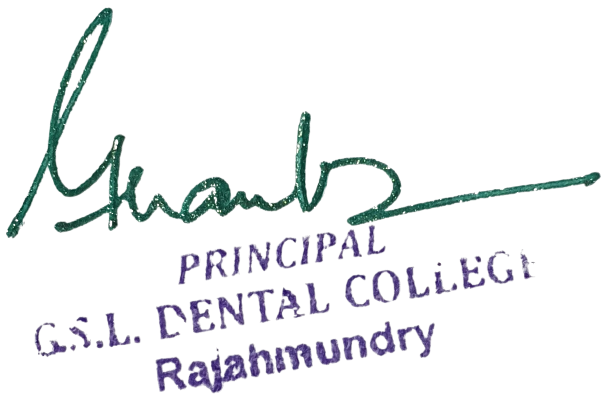 YearName of teachers who received awardsTitle of the Award (s)State level awards2017Dr.K.RamyaBEST ACADEMICIANSTATE2017Dr.R.PriyadarshiniBEST SCIENTIFIC RESOURCE PERSONSTATE2017Dr.P.Siva ganeshCLINICAL ACUMENSTATE2017Dr.V.R.Chandrababu PRESEARCH EXCELLENCESTATE2017Dr.T.S.S.ManikantaOUTSTANDING COMMUNITY SERVICESTATE2018DR  G. SUNILSERVICE TO DENTISTRY INTERNATIONAL2018DR GHANTA SUNILBEST CLINICIANSTATE2018Dr.P.Raveen TejaBEST ACADEMICIANSTATE2018Dr.D.SrikanthBEST SCIENTIFIC RESOURCE PERSONSTATE2018Dr.CH.Lakshmi BharathiCLINICAL ACUMENSTATE2018Dr.Sahana AshokRESEARCH EXCELLENCESTATE2018Dr.I.RanganayakuluOUTSTANDING COMMUNITY SERVICESTATE2019Dr.A.Sudarshan KumarBEST ACADEMICIANSTATE2019Dr.V.Charan TejaBEST SCIENTIFIC RESOURCE PERSONSTATE2019Dr.A.D.N.DEEPIKACLINICAL ACUMENSTATE2019Dr. R. HarikaRESEARCH EXCELLENCESTATE2019Dr.K.Roja lakshmiOUTSTANDING COMMUNITY SERVICESTATE2020DR SUNIL .GEDUCATIONAL ACTIVITY INTERNATIONAL2020Dr.B.Rajendra PrasadBEST ACADEMICIANSTATE2020Dr.J.Anantha NagBEST SCIENTIFIC RESOURCE PERSONSTATE2020Dr.VEENA ARALICLINICAL ACUMENSTATE2020Dr.M.Alekhya ChowdaryRESEARCH  EXCELLENCESTATE2020Dr.Ch.Anand ViswanadhOUTSTANDING COMMUNITY SERVICESTATE2021DR ASHOK K.PRESEARCH  EXCELLENCE NATIONAL2021DR SAHANA ASHOKRESEARCH  EXCELLENCE NATIONAL2021DR HARIKRISHNAM RAJUCERTIFICATE OF APPRECIATION AS FACULTY COORDINATOR NATIONAL2021Dr. N.Govind RajkumarBEST ACADEMICIANSTATE2021Dr.N.PrasanthiBEST SCIENTIFIC RESOURCE PERSONSTATE2021Dr.B.KRISHNA SAHICLINICAL ACUMENSTATE2021Dr.Ashok KPRESEARCH  EXCELLENCESTATE2021Dr.M.Aswini KumarOUTSTANDING COMMUNITY SERVICESTATE